Web Traveler 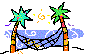 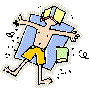 Introduction It's time to take a trip! You need to decide on the vacation spot of your choice anywhere in the world. You have one week and $7000 to spend. Use your research skills on the Internet to thoroughly research your vacation.  This project should be done to the best of your ability and be high quality. You should keep the following questions in mind: How are you going to get where you want to go? Planes, Trains, Boats? How much will it cost? How long will it take?Once you get there, where are you going to stay? Hotels, motels, camping, youth hostels? How much will it cost? How long are you staying?While you are there, what are you going to do? Tours, sight-seeing, shopping, safaris, famous landmarks? Make sure you can tell us about them.What are you going to eat? Restaurants? Which ones and what kinds? How much?What are you going to show people from your trip? Pictures! Bookmark or keep the address of any Websites that have good pictures or information that you may want to return to in the future.What I Need from You Write a note in Word- where you are going and why you chose your destination. Send the Word document to me in RENWEB              A cover sheet using WordArt and graphics.  (Use Word)
             A brief explanation (2 or 3 paragraphs double-spaced, indented, and with a title& a few small graphics) of where you took your vacation and why. (Use Word)
                      An itinerary of your seven day trip by day and time (morning, afternoon, evening, late-night) if possible. Make your details stand out by using bold and italic. (Use Word or Excel)

        A budget of your trip. Where and how did you spend your $7000? Make sure you use auto format to make it look good.  Include a chart (whatever type you want) showing how you spent your money.  Make sure it is formatted for currency, has a title, and legend.  (Use Excel) 

                A slide show of your tour. Be sure to include lots of pictures! Make sure you have title and conclusion slides.  Your slide show should follow the timeline used in your itinerary. (Use Power Point)What is a vacation without pictures of you? Make sure some of these great pictures show up in your PPT- each slide must have at least one picture that includes you. Each slide also must be an original pose of you.(use photoshop)

         Send me an electronic postcard from wherever you are vacationing. (Use Power Point) A database table of the websites that you used in your research.   It should have three fields, one for the Title, one for the Address, and one for the Type of Info you got out of the website.  Your table should have at least 5 records in it.  (Use Access)

             Send all finished work to RENWEB and post your Cover Page on your Website  Check List: 1.Cover Page 2. Intro Paragraphs 3. Itinerary 4. Budget   5. Data Base . 6. Electronic Post Card 7. Power Point Slide Show  8. Self Evaluation FormAre you done? Fill out this form to complete this project.Self Evaluation FormTop of FormName * what is your first and last name?Cover Page My cover page includes the following items: 1) Used Word 2) A title using WordArt 3) Your name 4) A page border 5) At least one picture or graphic from my vacation destination 6) No spelling, grammar, or capitalization errors 7) Uploaded to RENWEB & posted to my website 9) What grade out of 10 would you give yourself?Vacation Explanation * My vacation explanation includes the following items: 1) Used Word 2) A title 3) Two or three paragraphs explaining where you went and why 4) Double-spaced 5) Half-inch paragraph indents 6) No spelling, grammar, or capitalization errors 7. Uploaded to RENWEB 9) What grade out of 10 would you give yourself?Itinerary * My itinerary includes the following items: 1) Used Word or Excel 2) Title Headings for each day 3) Detailed information for each day including tourist spots visited and restaurants you ate at 4) Tourist spots and restaurants are in bold and italic 5) No spelling, grammar, or capitalization errors 6) Uploaded to RENWEB  8) What grade out of 10 would you give yourself?Budget * My budget includes the following items: 1) Used Excel 2) Title Headings for each column 3) At least 10 items in your budget 4) Worksheet is formatted with color and borders 5) All amounts are formatted for comma style 6) The totals are formatted for Currency style 7) Includes an appropriate chart 8) Chart reflects all column and row headings (doesn't say series 1,2,3 ...) 9) No spelling, grammar, or capitalization errors 10.) Uploaded to RENWEB  11.) What grade out of 10 would you give yourself?Vacation Pictures * My PPT includes the following items: 1) Used PowerPoint 2) At least 10 slides 3) Has an intro and conclusion slide 4) Lots of pictures of your vacation spot and things you did 5) Included pictures of yourself in the slide show(one on each slide) 6) No spelling, grammar, or capitalization errors  7) Uploaded to RENWEB 9) What grade out of 10 would you give yourself?Web Sites Used * My database includes the following items: 1) Use Access 2) Includes one table 3) Includes fields for Web site name, Web address, and What you used the Web site for 4) Table includes at least five records 5) Includes a form 6) Includes a report 7) No spelling, grammar, or capitalization errors  8) Uploaded to RENWEB 10) What grade out of 10 would you give yourself?Virtual Postcard * My electronic postcard includes the following items: 1) Used PowerPoint 2) Has a greeting 3) Has a picture 4) Includes animation 5) Includes sound 6) No spelling, grammar, or capitalization errors 7) Saved as an HTML file 8) Uploaded to my RENWEB  9) What grade out of 10 would you give yourself?Overall Quality *) If you had to give yourself a grade on overall quality for this project out of 10, what would you give yourself?What did you like most about this project? Why?What did you like least about this project? Why?What would you have done differently if you were starting this project again? Why?